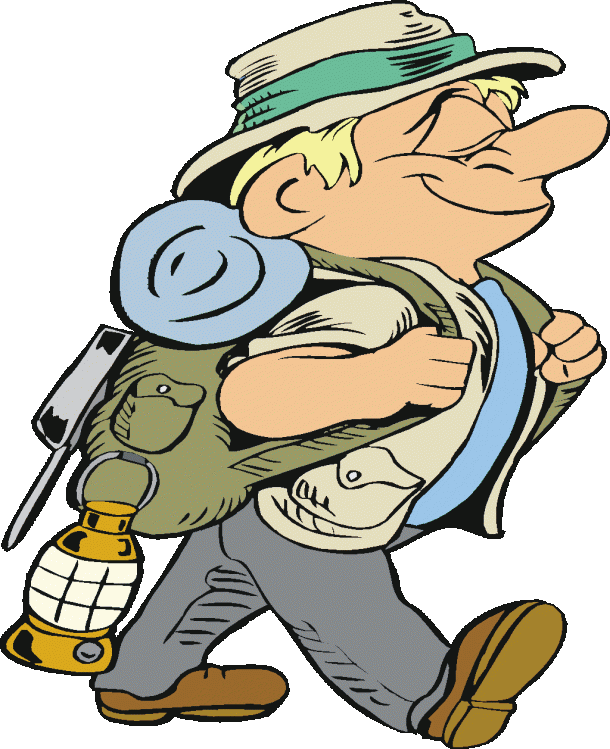 Ausflug der Schwerhörigen Selbsthilfegruppen NÖ           Wanderung rund um den Hubertusseeund Einkehr bei der WuchtlwirtinDer klare ,romantische Bergsee ist ein Paradies für vieleTiere und lädt Wanderer zum verweilen ein. 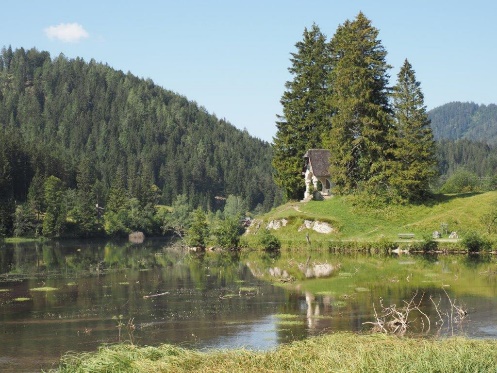 Termin:  Samstag 29.8.2020 (Bei Schlechtwetter Eratztermin 5.9.2020Start: 10 h  Parkplatz bei der Wuchtlwirtin                      in Walstern 18, 8630 MariazellEin gemütlicher ebener Rundweg (ca. 4 km) führt von der Wuchtlwirtin der Walster entlang zum See und vorbei an der Hubertuskapelle zur Bruder Klaus Kirche. Bei der Seeschleusse geht es dann den geichen Weg retour oder auf der gegeüberliegenden Seeseite entlang.Nach der Wanderung um 12 .30h  gemeinsames Mittagessen und gemütliches Beisammensitzen bei der WuchtlwirtinAnfahrt: Von St. Pölten über Lilienfeld Richtung Mariazell.Vomn der Amstettner Seite über Scheibbs und Puchenstuben.Genaue und aktuelle Informationen gibt es auf der Homepage: www.hoerenswert.or.atUm Voranmeldung wird aus organisatorischen Gründen gebeten!